Европейская Ассоциация психотерапии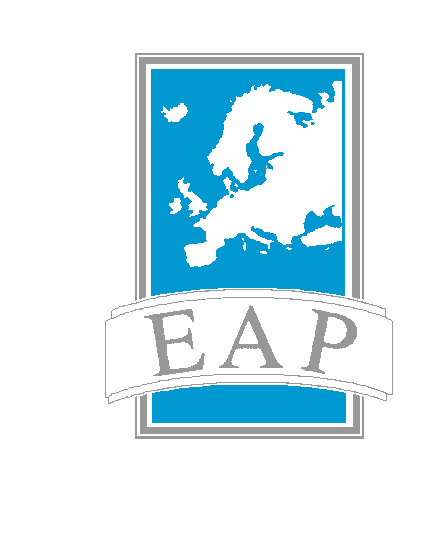 Непрерывное профессиональное развитиеДля перерегистрации ECР необходимо Непрерывное профессиональное развитие (CPD). Вы должны проходить в среднем 50 часов CPD год (в целом 150 часов за 3 года или 250 часов за 5 лет). CPD может осуществляться в следующих формах:Повышающие квалификацию или дополнительные курсы психотерапии (Пожалуйста, перечислите их, укажите предоставившую их организацию, приведите краткий обзор этих курсов и укажите количество часов каждого курса на отдельном листе).  
Супервизия психотерапевтической практики/клинической/групповой работы у профессионалов и специалистов такого же уровня квалификации (Пожалуйста, укажите на отдельном листе имя супервизора/название организации, часы супервизии и общее количество часов супервизии). Посещение конференций/симпозиумов по психотерапии (Пожалуйста, укажите названия, даты проведения и организаторов каждой конференции на отдельном листе. Кроме того, укажите объем часов, прослушанных на каждой конференции часов. Пожалуйста, приложите копии сертификатов участника каждой конференции).Профессиональная активность в области психотерапии (избрание в Совет или Комитет и посещение собраний. Пожалуйста, укажите организацию, даты собраний комитета/совета, официальная продолжительность каждого собрания (количество часов)).Участие в обучение в качестве супервизора/исследовательская деятельность/преподавание.Познание границ собственной личности / личная терапия в одной из признанных EAP модальностей психотерапии (Необходимо указать имя/имена терапевта(ов), продолжительность терапии, частоту сессий и общий объем полученных часов познания границ собственной личности / личной терапии).Каждая из вышеприведенных категорий должна занимать не более 30% от общего количества часов Непрерывного профессионального развития (CPD).Национальная аккредитующая организация собирает сведения о Непрерывном профессиональном развитии (CPD) держателей Европейского сертификата психотерапевта за период от 3 до 5 лет и ведет национальный реестр держателей Европейского сертификата психотерапевта. Точный срок проверки наличия сведений о Непрерывном профессиональном развитии (CPD) держателей Европейского сертификата психотерапевта устанавливается Национальной аккредитующей организацией по своему усмотрению в пределах заданного временного диапазона (каждые 3-5 лет).